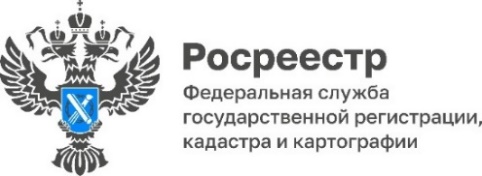 Продажа земель сельскохозяйственного назначения возможна только после извещения Администрации Смоленской областиАдминистрация Смоленской области имеет преимущественное право покупки земель сельскохозяйственного назначения по цене, за которую они продаются.Данное правило не распространяется на садовые, огородные земельные участки, а также участки, предназначенные для ведения личного подсобного хозяйства и гаражного строительства.Среди прочих документов к договору купли-продажи земельного участка сельскохозяйственного назначения необходимо приложить документ, подтверждающий извещение Администрации Смоленской области о продаже такого участка. В противном случае переход права не будет зарегистрирован в Росреестре.«Непредставление вышеуказанного документа является одной из наиболее частых причин приостановления регистрации перехода права в отношении земель сельхозназначения.Бездействия продавца такого земельного участка, зачастую по незнанию, могут повлечь то, что сделка в запланированный срок не будет зарегистрирована по причине того, что Администрация Смоленской области не была уведомлена о его продаже в установленном порядке», - сообщила заместитель руководителя Управления Росреестра по Смоленской области Анна Зюмочкина.Продавец земельного участка обязан известить в письменной форме Администрацию Смоленской области о намерении продать участок с указанием цены, размера, местоположения земельного участка и срока, до истечения которого должен быть осуществлен взаимный расчет. Срок для осуществления взаимных расчетов по таким сделкам не может быть более чем девяносто дней. Извещение вручается под расписку или направляется заказным письмом с уведомлением о вручении в адрес Администрации Смоленской области.В случае если высший исполнительный орган государственной власти Смоленской области откажется от покупки либо не уведомит в письменной форме продавца о намерении приобрести продаваемый земельный участок в течение тридцати дней со дня поступления извещения, продавец в течение года вправе продать земельный участок третьему лицу по цене, не ниже указанной в извещении.В случае установления цены ниже ранее предложенной, продавец обязан направить новое извещение.Для регистрации прав в Росреестре вместе с договором купли-продажи необходимо представлять извещение (письмо) о преимущественном праве покупки земельного участка с отметкой Администрации Смоленской области о вручении или документами, подтверждающими направление извещения в адрес Администрации Смоленской области по почте.Стороны сделки вправе представить отказ вышеуказанного органа от покупки земельного участка. При отсутствии такого документа государственная регистрация будет проведена по истечении 30 дней с момента извещения.Важно подчеркнуть, что в соответствии с действующим законодательством, сделка по продаже земельного участка, совершенная с нарушением преимущественного права покупки, является ничтожной.Пресс-служба Управления Росреестра по Смоленской областиТел.: (4812) 35-12-50E-mail: rosreestr.67region@bk.ru, 67_upr@rosreestr.ruАдрес: 214025, г. Смоленск, ул. Полтавская, д. 8